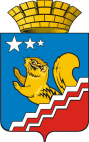 Свердловская областьГЛАВА ВОЛЧАНСКОГО ГОРОДСКОГО ОКРУГАпостановление04.02.2022  год	      	                             		                                               № 53г. ВолчанскО внесении изменений в  План мероприятий «дорожную карту»по содействию развития конкуренции в Волчанском городском округена 2019-2022 годыВо исполнение Указа Губернатора Свердловской области от 29.10.2019 года № 524-УГ «О внедрении на территории Свердловской области стандарта развития конкуренции в субъектах Российской Федерации», распоряжением Губернатора Свердловской области от 29.11.2019 года        № 264-РГ «Об утверждении перечня товарных рынков для содействия развитию конкуренции в Свердловской области и плана мероприятий («дорожной карты») по содействию развитию конкуренции в Свердловской области на период 2019-2022 годов», руководствуясь Уставом Волчанского городского округа, ПОСТАНОВЛЯЮ:Внести изменения в План мероприятий «дорожную карту» по содействию развития конкуренции в Волчанском городском округе на 2019-2022 годы (далее — План мероприятий), в редакции постановления главы Волчанского городского округа от 04.12.2020 года № 528 «О внесении изменений в План мероприятий «дорожную карту» по содействию развития конкуренции в Волчанском городском округе на 2019-2022 годы», утвердив его в новой редакции (прилагается).1.1. Дополнить План мероприятий Приложением «Мероприятия, способствующие развитию конкуренции на территории Волчанского городского округа, реализуемые в рамках выполнения муниципальных программ Волчанского городского округа».Настоящее постановление разместить на официальном сайте Волчанского городского округа в сети Интернет http://www.volchansk-adm.ru/.3. Контроль за исполнением настоящего постановления оставляю за собой.Глава городского округа					                       А.В. ВервейнУТВЕРЖДЕН постановлением главы Волчанского городского округа от 04.02.2022 года  № 53	План мероприятий «дорожная карта» по СОДЕЙСТВИЮ развития конкуренции в Волчанском городском округе на 2019-2022 годыПриложениек Плану мероприятий «дорожной карте» по содействиюразвития конкуренциив Волчанском городском округена 2019-2022 годыМЕРОПРИЯТИЯ,СПОСОБСТВУЮЩИЕ РАЗВИТИЮ КОНКУРЕНЦИИ НА ТЕРРИТОРИИВОЛЧАНСКОГО ГОРОДСКОГО ОКРУГА,РЕАЛИЗУЕМЫЕ В РАМКАХ  ВЫПОЛНЕНИЯ  МУНИЦИПАЛЬНЫХ ПРОГРАММ ВОЛЧАНСКОГО ГОРОДСКОГО ОКРУГАНомер строкиНаименование мероприятияРезультат исполнения мероприятия(Наименование показателя)Единица измеренияОжидаемый результатОжидаемый результатОжидаемый результатОжидаемый результатОтветственный исполнительНомер строкиНаименование мероприятияРезультат исполнения мероприятия(Наименование показателя)Единица измерения2019202020212022Ответственный исполнитель12345678911. Рынок услуг дошкольного образования1. Рынок услуг дошкольного образования1. Рынок услуг дошкольного образования1. Рынок услуг дошкольного образования1. Рынок услуг дошкольного образования1. Рынок услуг дошкольного образования1. Рынок услуг дошкольного образования1. Рынок услуг дошкольного образования2Оценка и общая характеристика состояния конкуренции на рынке, обоснование выбора рынка.Описание текущей ситуации на рынке.По состоянию на 1 января 2022 года в Волчанском городском округе отсутствуют негосударственные образовательные организации, реализующие программы по дошкольному образованию (далее – НДО). Опыта поддержки развития НДО в части финансового обеспечения получения дошкольного образования посредством предоставления частным дошкольным образовательным организациям субсидий на возмещение затрат нет.Проблемные вопросы: – отсутствие соответствующего опыта.Методы решения: – информирование об оказании правовой, методической и консультационной поддержки частным образовательным организациям, реализующим программы дошкольного образования.Оценка и общая характеристика состояния конкуренции на рынке, обоснование выбора рынка.Описание текущей ситуации на рынке.По состоянию на 1 января 2022 года в Волчанском городском округе отсутствуют негосударственные образовательные организации, реализующие программы по дошкольному образованию (далее – НДО). Опыта поддержки развития НДО в части финансового обеспечения получения дошкольного образования посредством предоставления частным дошкольным образовательным организациям субсидий на возмещение затрат нет.Проблемные вопросы: – отсутствие соответствующего опыта.Методы решения: – информирование об оказании правовой, методической и консультационной поддержки частным образовательным организациям, реализующим программы дошкольного образования.Оценка и общая характеристика состояния конкуренции на рынке, обоснование выбора рынка.Описание текущей ситуации на рынке.По состоянию на 1 января 2022 года в Волчанском городском округе отсутствуют негосударственные образовательные организации, реализующие программы по дошкольному образованию (далее – НДО). Опыта поддержки развития НДО в части финансового обеспечения получения дошкольного образования посредством предоставления частным дошкольным образовательным организациям субсидий на возмещение затрат нет.Проблемные вопросы: – отсутствие соответствующего опыта.Методы решения: – информирование об оказании правовой, методической и консультационной поддержки частным образовательным организациям, реализующим программы дошкольного образования.Оценка и общая характеристика состояния конкуренции на рынке, обоснование выбора рынка.Описание текущей ситуации на рынке.По состоянию на 1 января 2022 года в Волчанском городском округе отсутствуют негосударственные образовательные организации, реализующие программы по дошкольному образованию (далее – НДО). Опыта поддержки развития НДО в части финансового обеспечения получения дошкольного образования посредством предоставления частным дошкольным образовательным организациям субсидий на возмещение затрат нет.Проблемные вопросы: – отсутствие соответствующего опыта.Методы решения: – информирование об оказании правовой, методической и консультационной поддержки частным образовательным организациям, реализующим программы дошкольного образования.Оценка и общая характеристика состояния конкуренции на рынке, обоснование выбора рынка.Описание текущей ситуации на рынке.По состоянию на 1 января 2022 года в Волчанском городском округе отсутствуют негосударственные образовательные организации, реализующие программы по дошкольному образованию (далее – НДО). Опыта поддержки развития НДО в части финансового обеспечения получения дошкольного образования посредством предоставления частным дошкольным образовательным организациям субсидий на возмещение затрат нет.Проблемные вопросы: – отсутствие соответствующего опыта.Методы решения: – информирование об оказании правовой, методической и консультационной поддержки частным образовательным организациям, реализующим программы дошкольного образования.Оценка и общая характеристика состояния конкуренции на рынке, обоснование выбора рынка.Описание текущей ситуации на рынке.По состоянию на 1 января 2022 года в Волчанском городском округе отсутствуют негосударственные образовательные организации, реализующие программы по дошкольному образованию (далее – НДО). Опыта поддержки развития НДО в части финансового обеспечения получения дошкольного образования посредством предоставления частным дошкольным образовательным организациям субсидий на возмещение затрат нет.Проблемные вопросы: – отсутствие соответствующего опыта.Методы решения: – информирование об оказании правовой, методической и консультационной поддержки частным образовательным организациям, реализующим программы дошкольного образования.Оценка и общая характеристика состояния конкуренции на рынке, обоснование выбора рынка.Описание текущей ситуации на рынке.По состоянию на 1 января 2022 года в Волчанском городском округе отсутствуют негосударственные образовательные организации, реализующие программы по дошкольному образованию (далее – НДО). Опыта поддержки развития НДО в части финансового обеспечения получения дошкольного образования посредством предоставления частным дошкольным образовательным организациям субсидий на возмещение затрат нет.Проблемные вопросы: – отсутствие соответствующего опыта.Методы решения: – информирование об оказании правовой, методической и консультационной поддержки частным образовательным организациям, реализующим программы дошкольного образования.Оценка и общая характеристика состояния конкуренции на рынке, обоснование выбора рынка.Описание текущей ситуации на рынке.По состоянию на 1 января 2022 года в Волчанском городском округе отсутствуют негосударственные образовательные организации, реализующие программы по дошкольному образованию (далее – НДО). Опыта поддержки развития НДО в части финансового обеспечения получения дошкольного образования посредством предоставления частным дошкольным образовательным организациям субсидий на возмещение затрат нет.Проблемные вопросы: – отсутствие соответствующего опыта.Методы решения: – информирование об оказании правовой, методической и консультационной поддержки частным образовательным организациям, реализующим программы дошкольного образования.3Создание информационных и программно-методических условий для развития частных образовательных организаций, реализующих программы дошкольного образованияналичие на официальном сайте Волчанского городского округа в сети Интернет информационно-методических материалов для сопровождения деятельности негосударственных образовательных организацийпроцентов100100100100Отдел образования Волчанского городского округа42. Рынок архитектурно-строительного проектирования2. Рынок архитектурно-строительного проектирования2. Рынок архитектурно-строительного проектирования2. Рынок архитектурно-строительного проектирования2. Рынок архитектурно-строительного проектирования2. Рынок архитектурно-строительного проектирования2. Рынок архитектурно-строительного проектирования2. Рынок архитектурно-строительного проектирования5Оценка и общая характеристика состояния конкуренции на рынке, обоснование выбора рынка.Описание текущей ситуации на рынке.По состоянию на 1 января 2022 года инженерные изыскания и архитектурно-строительное проектирование на территории Волчанского городского округа осуществляется с привлечением изыскательских и проектных организаций. Вместе с тем на рынке наблюдается тенденция к сокращению средней доли затрат на проектирование в общем объем объеме капитальных вложение при создании объектов капитального строительства.Проблемные вопросы: – ограниченный доступ малых и средних компаний к архитектурно-строительному проектированию крупных проектов; – отставание темпов проектирования и строительства объектов социальной сферы от темпов строительства жилья.Методы решения: – повышение уровня квалификации работников отдела ЖКХ, строительства и архитектуры администрации Волчанского городского округа.Оценка и общая характеристика состояния конкуренции на рынке, обоснование выбора рынка.Описание текущей ситуации на рынке.По состоянию на 1 января 2022 года инженерные изыскания и архитектурно-строительное проектирование на территории Волчанского городского округа осуществляется с привлечением изыскательских и проектных организаций. Вместе с тем на рынке наблюдается тенденция к сокращению средней доли затрат на проектирование в общем объем объеме капитальных вложение при создании объектов капитального строительства.Проблемные вопросы: – ограниченный доступ малых и средних компаний к архитектурно-строительному проектированию крупных проектов; – отставание темпов проектирования и строительства объектов социальной сферы от темпов строительства жилья.Методы решения: – повышение уровня квалификации работников отдела ЖКХ, строительства и архитектуры администрации Волчанского городского округа.Оценка и общая характеристика состояния конкуренции на рынке, обоснование выбора рынка.Описание текущей ситуации на рынке.По состоянию на 1 января 2022 года инженерные изыскания и архитектурно-строительное проектирование на территории Волчанского городского округа осуществляется с привлечением изыскательских и проектных организаций. Вместе с тем на рынке наблюдается тенденция к сокращению средней доли затрат на проектирование в общем объем объеме капитальных вложение при создании объектов капитального строительства.Проблемные вопросы: – ограниченный доступ малых и средних компаний к архитектурно-строительному проектированию крупных проектов; – отставание темпов проектирования и строительства объектов социальной сферы от темпов строительства жилья.Методы решения: – повышение уровня квалификации работников отдела ЖКХ, строительства и архитектуры администрации Волчанского городского округа.Оценка и общая характеристика состояния конкуренции на рынке, обоснование выбора рынка.Описание текущей ситуации на рынке.По состоянию на 1 января 2022 года инженерные изыскания и архитектурно-строительное проектирование на территории Волчанского городского округа осуществляется с привлечением изыскательских и проектных организаций. Вместе с тем на рынке наблюдается тенденция к сокращению средней доли затрат на проектирование в общем объем объеме капитальных вложение при создании объектов капитального строительства.Проблемные вопросы: – ограниченный доступ малых и средних компаний к архитектурно-строительному проектированию крупных проектов; – отставание темпов проектирования и строительства объектов социальной сферы от темпов строительства жилья.Методы решения: – повышение уровня квалификации работников отдела ЖКХ, строительства и архитектуры администрации Волчанского городского округа.Оценка и общая характеристика состояния конкуренции на рынке, обоснование выбора рынка.Описание текущей ситуации на рынке.По состоянию на 1 января 2022 года инженерные изыскания и архитектурно-строительное проектирование на территории Волчанского городского округа осуществляется с привлечением изыскательских и проектных организаций. Вместе с тем на рынке наблюдается тенденция к сокращению средней доли затрат на проектирование в общем объем объеме капитальных вложение при создании объектов капитального строительства.Проблемные вопросы: – ограниченный доступ малых и средних компаний к архитектурно-строительному проектированию крупных проектов; – отставание темпов проектирования и строительства объектов социальной сферы от темпов строительства жилья.Методы решения: – повышение уровня квалификации работников отдела ЖКХ, строительства и архитектуры администрации Волчанского городского округа.Оценка и общая характеристика состояния конкуренции на рынке, обоснование выбора рынка.Описание текущей ситуации на рынке.По состоянию на 1 января 2022 года инженерные изыскания и архитектурно-строительное проектирование на территории Волчанского городского округа осуществляется с привлечением изыскательских и проектных организаций. Вместе с тем на рынке наблюдается тенденция к сокращению средней доли затрат на проектирование в общем объем объеме капитальных вложение при создании объектов капитального строительства.Проблемные вопросы: – ограниченный доступ малых и средних компаний к архитектурно-строительному проектированию крупных проектов; – отставание темпов проектирования и строительства объектов социальной сферы от темпов строительства жилья.Методы решения: – повышение уровня квалификации работников отдела ЖКХ, строительства и архитектуры администрации Волчанского городского округа.Оценка и общая характеристика состояния конкуренции на рынке, обоснование выбора рынка.Описание текущей ситуации на рынке.По состоянию на 1 января 2022 года инженерные изыскания и архитектурно-строительное проектирование на территории Волчанского городского округа осуществляется с привлечением изыскательских и проектных организаций. Вместе с тем на рынке наблюдается тенденция к сокращению средней доли затрат на проектирование в общем объем объеме капитальных вложение при создании объектов капитального строительства.Проблемные вопросы: – ограниченный доступ малых и средних компаний к архитектурно-строительному проектированию крупных проектов; – отставание темпов проектирования и строительства объектов социальной сферы от темпов строительства жилья.Методы решения: – повышение уровня квалификации работников отдела ЖКХ, строительства и архитектуры администрации Волчанского городского округа.Оценка и общая характеристика состояния конкуренции на рынке, обоснование выбора рынка.Описание текущей ситуации на рынке.По состоянию на 1 января 2022 года инженерные изыскания и архитектурно-строительное проектирование на территории Волчанского городского округа осуществляется с привлечением изыскательских и проектных организаций. Вместе с тем на рынке наблюдается тенденция к сокращению средней доли затрат на проектирование в общем объем объеме капитальных вложение при создании объектов капитального строительства.Проблемные вопросы: – ограниченный доступ малых и средних компаний к архитектурно-строительному проектированию крупных проектов; – отставание темпов проектирования и строительства объектов социальной сферы от темпов строительства жилья.Методы решения: – повышение уровня квалификации работников отдела ЖКХ, строительства и архитектуры администрации Волчанского городского округа.6Проведение на регулярной основе мероприятий, направленных на повышение уровня квалификации работников отдела ЖКХ, строительства и архитектуры администрации Волчанского городского округаколичество сотрудников отдела ЖКХ, строительства и архитектуры администрации Волчанского городского округа, прошедших повышение квалификацииединиц1011Отдел ЖКХ, строительства и архитектуры и организационный отделы администрации Волчанского городского округа73. Рынок кадастровых и землеустроительных работ3. Рынок кадастровых и землеустроительных работ3. Рынок кадастровых и землеустроительных работ3. Рынок кадастровых и землеустроительных работ3. Рынок кадастровых и землеустроительных работ3. Рынок кадастровых и землеустроительных работ3. Рынок кадастровых и землеустроительных работ3. Рынок кадастровых и землеустроительных работ8Оценка и общая характеристика состояния конкуренции на рынке, обоснование выбора рынка:Описание текущей ситуации на рынке.Хозяйствующими субъектами на рынке кадастровых и землеустроительных работ являются кадастровые инженеры, осуществляющие кадастровую деятельность в качестве индивидуальных предпринимателей, и юридические лица, имеющие в штате кадастровых инженеров, осуществляющих кадастровую деятельность в качестве работников такого юридического лица на основании трудовых договоров (Федеральный закон от 24 июля 2007 года № 221-ФЗ «О кадастровой деятельности»), а также юридические лица, имеющие лицензию на осуществление геодезической и картографической деятельности и выполняющие землеустроительные работы (Федеральный закон от 18 июня 2001 года № 78-ФЗ «О землеустройстве», постановление Правительства Российской Федерации от 28.10.2016 № 1099 «О лицензировании геодезической и картографической деятельности»).Проблемные вопросы: – низкое качество кадастровых работ, технической инвентаризации – наличие незарегистрированных объектов недвижимости.Методы решения: – выявление неоформленных объектов недвижимости в целях обеспечения проведения в отношении них кадастровых работ; – повышение требований к исполнителям работ при заключении муниципальных контрактов.Оценка и общая характеристика состояния конкуренции на рынке, обоснование выбора рынка:Описание текущей ситуации на рынке.Хозяйствующими субъектами на рынке кадастровых и землеустроительных работ являются кадастровые инженеры, осуществляющие кадастровую деятельность в качестве индивидуальных предпринимателей, и юридические лица, имеющие в штате кадастровых инженеров, осуществляющих кадастровую деятельность в качестве работников такого юридического лица на основании трудовых договоров (Федеральный закон от 24 июля 2007 года № 221-ФЗ «О кадастровой деятельности»), а также юридические лица, имеющие лицензию на осуществление геодезической и картографической деятельности и выполняющие землеустроительные работы (Федеральный закон от 18 июня 2001 года № 78-ФЗ «О землеустройстве», постановление Правительства Российской Федерации от 28.10.2016 № 1099 «О лицензировании геодезической и картографической деятельности»).Проблемные вопросы: – низкое качество кадастровых работ, технической инвентаризации – наличие незарегистрированных объектов недвижимости.Методы решения: – выявление неоформленных объектов недвижимости в целях обеспечения проведения в отношении них кадастровых работ; – повышение требований к исполнителям работ при заключении муниципальных контрактов.Оценка и общая характеристика состояния конкуренции на рынке, обоснование выбора рынка:Описание текущей ситуации на рынке.Хозяйствующими субъектами на рынке кадастровых и землеустроительных работ являются кадастровые инженеры, осуществляющие кадастровую деятельность в качестве индивидуальных предпринимателей, и юридические лица, имеющие в штате кадастровых инженеров, осуществляющих кадастровую деятельность в качестве работников такого юридического лица на основании трудовых договоров (Федеральный закон от 24 июля 2007 года № 221-ФЗ «О кадастровой деятельности»), а также юридические лица, имеющие лицензию на осуществление геодезической и картографической деятельности и выполняющие землеустроительные работы (Федеральный закон от 18 июня 2001 года № 78-ФЗ «О землеустройстве», постановление Правительства Российской Федерации от 28.10.2016 № 1099 «О лицензировании геодезической и картографической деятельности»).Проблемные вопросы: – низкое качество кадастровых работ, технической инвентаризации – наличие незарегистрированных объектов недвижимости.Методы решения: – выявление неоформленных объектов недвижимости в целях обеспечения проведения в отношении них кадастровых работ; – повышение требований к исполнителям работ при заключении муниципальных контрактов.Оценка и общая характеристика состояния конкуренции на рынке, обоснование выбора рынка:Описание текущей ситуации на рынке.Хозяйствующими субъектами на рынке кадастровых и землеустроительных работ являются кадастровые инженеры, осуществляющие кадастровую деятельность в качестве индивидуальных предпринимателей, и юридические лица, имеющие в штате кадастровых инженеров, осуществляющих кадастровую деятельность в качестве работников такого юридического лица на основании трудовых договоров (Федеральный закон от 24 июля 2007 года № 221-ФЗ «О кадастровой деятельности»), а также юридические лица, имеющие лицензию на осуществление геодезической и картографической деятельности и выполняющие землеустроительные работы (Федеральный закон от 18 июня 2001 года № 78-ФЗ «О землеустройстве», постановление Правительства Российской Федерации от 28.10.2016 № 1099 «О лицензировании геодезической и картографической деятельности»).Проблемные вопросы: – низкое качество кадастровых работ, технической инвентаризации – наличие незарегистрированных объектов недвижимости.Методы решения: – выявление неоформленных объектов недвижимости в целях обеспечения проведения в отношении них кадастровых работ; – повышение требований к исполнителям работ при заключении муниципальных контрактов.Оценка и общая характеристика состояния конкуренции на рынке, обоснование выбора рынка:Описание текущей ситуации на рынке.Хозяйствующими субъектами на рынке кадастровых и землеустроительных работ являются кадастровые инженеры, осуществляющие кадастровую деятельность в качестве индивидуальных предпринимателей, и юридические лица, имеющие в штате кадастровых инженеров, осуществляющих кадастровую деятельность в качестве работников такого юридического лица на основании трудовых договоров (Федеральный закон от 24 июля 2007 года № 221-ФЗ «О кадастровой деятельности»), а также юридические лица, имеющие лицензию на осуществление геодезической и картографической деятельности и выполняющие землеустроительные работы (Федеральный закон от 18 июня 2001 года № 78-ФЗ «О землеустройстве», постановление Правительства Российской Федерации от 28.10.2016 № 1099 «О лицензировании геодезической и картографической деятельности»).Проблемные вопросы: – низкое качество кадастровых работ, технической инвентаризации – наличие незарегистрированных объектов недвижимости.Методы решения: – выявление неоформленных объектов недвижимости в целях обеспечения проведения в отношении них кадастровых работ; – повышение требований к исполнителям работ при заключении муниципальных контрактов.Оценка и общая характеристика состояния конкуренции на рынке, обоснование выбора рынка:Описание текущей ситуации на рынке.Хозяйствующими субъектами на рынке кадастровых и землеустроительных работ являются кадастровые инженеры, осуществляющие кадастровую деятельность в качестве индивидуальных предпринимателей, и юридические лица, имеющие в штате кадастровых инженеров, осуществляющих кадастровую деятельность в качестве работников такого юридического лица на основании трудовых договоров (Федеральный закон от 24 июля 2007 года № 221-ФЗ «О кадастровой деятельности»), а также юридические лица, имеющие лицензию на осуществление геодезической и картографической деятельности и выполняющие землеустроительные работы (Федеральный закон от 18 июня 2001 года № 78-ФЗ «О землеустройстве», постановление Правительства Российской Федерации от 28.10.2016 № 1099 «О лицензировании геодезической и картографической деятельности»).Проблемные вопросы: – низкое качество кадастровых работ, технической инвентаризации – наличие незарегистрированных объектов недвижимости.Методы решения: – выявление неоформленных объектов недвижимости в целях обеспечения проведения в отношении них кадастровых работ; – повышение требований к исполнителям работ при заключении муниципальных контрактов.Оценка и общая характеристика состояния конкуренции на рынке, обоснование выбора рынка:Описание текущей ситуации на рынке.Хозяйствующими субъектами на рынке кадастровых и землеустроительных работ являются кадастровые инженеры, осуществляющие кадастровую деятельность в качестве индивидуальных предпринимателей, и юридические лица, имеющие в штате кадастровых инженеров, осуществляющих кадастровую деятельность в качестве работников такого юридического лица на основании трудовых договоров (Федеральный закон от 24 июля 2007 года № 221-ФЗ «О кадастровой деятельности»), а также юридические лица, имеющие лицензию на осуществление геодезической и картографической деятельности и выполняющие землеустроительные работы (Федеральный закон от 18 июня 2001 года № 78-ФЗ «О землеустройстве», постановление Правительства Российской Федерации от 28.10.2016 № 1099 «О лицензировании геодезической и картографической деятельности»).Проблемные вопросы: – низкое качество кадастровых работ, технической инвентаризации – наличие незарегистрированных объектов недвижимости.Методы решения: – выявление неоформленных объектов недвижимости в целях обеспечения проведения в отношении них кадастровых работ; – повышение требований к исполнителям работ при заключении муниципальных контрактов.Оценка и общая характеристика состояния конкуренции на рынке, обоснование выбора рынка:Описание текущей ситуации на рынке.Хозяйствующими субъектами на рынке кадастровых и землеустроительных работ являются кадастровые инженеры, осуществляющие кадастровую деятельность в качестве индивидуальных предпринимателей, и юридические лица, имеющие в штате кадастровых инженеров, осуществляющих кадастровую деятельность в качестве работников такого юридического лица на основании трудовых договоров (Федеральный закон от 24 июля 2007 года № 221-ФЗ «О кадастровой деятельности»), а также юридические лица, имеющие лицензию на осуществление геодезической и картографической деятельности и выполняющие землеустроительные работы (Федеральный закон от 18 июня 2001 года № 78-ФЗ «О землеустройстве», постановление Правительства Российской Федерации от 28.10.2016 № 1099 «О лицензировании геодезической и картографической деятельности»).Проблемные вопросы: – низкое качество кадастровых работ, технической инвентаризации – наличие незарегистрированных объектов недвижимости.Методы решения: – выявление неоформленных объектов недвижимости в целях обеспечения проведения в отношении них кадастровых работ; – повышение требований к исполнителям работ при заключении муниципальных контрактов.9Выявление незарегистрированных объектов недвижимости, находящихся в муниципальной собственностиувеличение доли зарегистрированных объектов недвижимости, от общего числа объектов, находящихся в собственностипроцентов61728090Комитет по управлению имуществом Волчанского городского округа10Выявление собственников незарегистрированных объектов недвижимости (бесхозяйных объектов недвижимости)сформирован перечень незарегистрированных объектов недвижимостипроцентов100100100100Комитет по управлению имуществом Волчанского городского округа114. Рынок теплоснабжения (производство тепловой энергии)4. Рынок теплоснабжения (производство тепловой энергии)4. Рынок теплоснабжения (производство тепловой энергии)4. Рынок теплоснабжения (производство тепловой энергии)4. Рынок теплоснабжения (производство тепловой энергии)4. Рынок теплоснабжения (производство тепловой энергии)4. Рынок теплоснабжения (производство тепловой энергии)4. Рынок теплоснабжения (производство тепловой энергии)12Оценка и общая характеристика состояния конкуренции на рынке, обоснование выбора рынка:Описание текущей ситуации на рынке.По состоянию на 1 января 2022 года на рынке теплоснабжения Волчанского городского округа осуществляют деятельность 3 теплоснабжающие, тепло сетевые организации, из них 2 организации частной формы собственности (66,7 % от общего количества организаций на рынке).Отпуск тепловой энергии производится от 4 отопительных котельных суммарной мощностью 135,3 Гкал/час, из которых 25% являются частными. На природном газе работают 3 котельных (75%), на щепе и торфе – 1 котельная (25%). Для развития рынка теплоснабжения на территории Волчанского городского округа используются следующие инструменты: –разработка и реализация муниципальных программ по повышению энергоэффективности потребления услуг на рынке теплоснабжения; – оказание муниципальной поддержки для модернизации систем теплоснабжения. В целях реализации положений Федерального закона от 27 июля 2010 года № 190-ФЗ «О теплоснабжении» утверждена схема теплоснабжения, осуществляется ее актуализация.Проблемные вопросы. Рынок теплоснабжения Волчанского городского округа продолжает характеризоваться износом коммунальных объектов и инженерных коммуникаций, который не обеспечивает возрастающих потребностей общества, в том числе связанных с новым жилищным строительством.Методы решения: – повышение уровня профессиональной подготовки инженерного и технического состава, обслуживающих источники теплоснабжения; – повышение качества оказания услуг на рынке теплоснабжения; – передача управления объектов производства тепловой энергии частным операторам на основе концессионных соглашений; – организационно-методическая и консультационная поддержка по вопросам организации деятельности организаций в сфере теплоснабженияОценка и общая характеристика состояния конкуренции на рынке, обоснование выбора рынка:Описание текущей ситуации на рынке.По состоянию на 1 января 2022 года на рынке теплоснабжения Волчанского городского округа осуществляют деятельность 3 теплоснабжающие, тепло сетевые организации, из них 2 организации частной формы собственности (66,7 % от общего количества организаций на рынке).Отпуск тепловой энергии производится от 4 отопительных котельных суммарной мощностью 135,3 Гкал/час, из которых 25% являются частными. На природном газе работают 3 котельных (75%), на щепе и торфе – 1 котельная (25%). Для развития рынка теплоснабжения на территории Волчанского городского округа используются следующие инструменты: –разработка и реализация муниципальных программ по повышению энергоэффективности потребления услуг на рынке теплоснабжения; – оказание муниципальной поддержки для модернизации систем теплоснабжения. В целях реализации положений Федерального закона от 27 июля 2010 года № 190-ФЗ «О теплоснабжении» утверждена схема теплоснабжения, осуществляется ее актуализация.Проблемные вопросы. Рынок теплоснабжения Волчанского городского округа продолжает характеризоваться износом коммунальных объектов и инженерных коммуникаций, который не обеспечивает возрастающих потребностей общества, в том числе связанных с новым жилищным строительством.Методы решения: – повышение уровня профессиональной подготовки инженерного и технического состава, обслуживающих источники теплоснабжения; – повышение качества оказания услуг на рынке теплоснабжения; – передача управления объектов производства тепловой энергии частным операторам на основе концессионных соглашений; – организационно-методическая и консультационная поддержка по вопросам организации деятельности организаций в сфере теплоснабженияОценка и общая характеристика состояния конкуренции на рынке, обоснование выбора рынка:Описание текущей ситуации на рынке.По состоянию на 1 января 2022 года на рынке теплоснабжения Волчанского городского округа осуществляют деятельность 3 теплоснабжающие, тепло сетевые организации, из них 2 организации частной формы собственности (66,7 % от общего количества организаций на рынке).Отпуск тепловой энергии производится от 4 отопительных котельных суммарной мощностью 135,3 Гкал/час, из которых 25% являются частными. На природном газе работают 3 котельных (75%), на щепе и торфе – 1 котельная (25%). Для развития рынка теплоснабжения на территории Волчанского городского округа используются следующие инструменты: –разработка и реализация муниципальных программ по повышению энергоэффективности потребления услуг на рынке теплоснабжения; – оказание муниципальной поддержки для модернизации систем теплоснабжения. В целях реализации положений Федерального закона от 27 июля 2010 года № 190-ФЗ «О теплоснабжении» утверждена схема теплоснабжения, осуществляется ее актуализация.Проблемные вопросы. Рынок теплоснабжения Волчанского городского округа продолжает характеризоваться износом коммунальных объектов и инженерных коммуникаций, который не обеспечивает возрастающих потребностей общества, в том числе связанных с новым жилищным строительством.Методы решения: – повышение уровня профессиональной подготовки инженерного и технического состава, обслуживающих источники теплоснабжения; – повышение качества оказания услуг на рынке теплоснабжения; – передача управления объектов производства тепловой энергии частным операторам на основе концессионных соглашений; – организационно-методическая и консультационная поддержка по вопросам организации деятельности организаций в сфере теплоснабженияОценка и общая характеристика состояния конкуренции на рынке, обоснование выбора рынка:Описание текущей ситуации на рынке.По состоянию на 1 января 2022 года на рынке теплоснабжения Волчанского городского округа осуществляют деятельность 3 теплоснабжающие, тепло сетевые организации, из них 2 организации частной формы собственности (66,7 % от общего количества организаций на рынке).Отпуск тепловой энергии производится от 4 отопительных котельных суммарной мощностью 135,3 Гкал/час, из которых 25% являются частными. На природном газе работают 3 котельных (75%), на щепе и торфе – 1 котельная (25%). Для развития рынка теплоснабжения на территории Волчанского городского округа используются следующие инструменты: –разработка и реализация муниципальных программ по повышению энергоэффективности потребления услуг на рынке теплоснабжения; – оказание муниципальной поддержки для модернизации систем теплоснабжения. В целях реализации положений Федерального закона от 27 июля 2010 года № 190-ФЗ «О теплоснабжении» утверждена схема теплоснабжения, осуществляется ее актуализация.Проблемные вопросы. Рынок теплоснабжения Волчанского городского округа продолжает характеризоваться износом коммунальных объектов и инженерных коммуникаций, который не обеспечивает возрастающих потребностей общества, в том числе связанных с новым жилищным строительством.Методы решения: – повышение уровня профессиональной подготовки инженерного и технического состава, обслуживающих источники теплоснабжения; – повышение качества оказания услуг на рынке теплоснабжения; – передача управления объектов производства тепловой энергии частным операторам на основе концессионных соглашений; – организационно-методическая и консультационная поддержка по вопросам организации деятельности организаций в сфере теплоснабженияОценка и общая характеристика состояния конкуренции на рынке, обоснование выбора рынка:Описание текущей ситуации на рынке.По состоянию на 1 января 2022 года на рынке теплоснабжения Волчанского городского округа осуществляют деятельность 3 теплоснабжающие, тепло сетевые организации, из них 2 организации частной формы собственности (66,7 % от общего количества организаций на рынке).Отпуск тепловой энергии производится от 4 отопительных котельных суммарной мощностью 135,3 Гкал/час, из которых 25% являются частными. На природном газе работают 3 котельных (75%), на щепе и торфе – 1 котельная (25%). Для развития рынка теплоснабжения на территории Волчанского городского округа используются следующие инструменты: –разработка и реализация муниципальных программ по повышению энергоэффективности потребления услуг на рынке теплоснабжения; – оказание муниципальной поддержки для модернизации систем теплоснабжения. В целях реализации положений Федерального закона от 27 июля 2010 года № 190-ФЗ «О теплоснабжении» утверждена схема теплоснабжения, осуществляется ее актуализация.Проблемные вопросы. Рынок теплоснабжения Волчанского городского округа продолжает характеризоваться износом коммунальных объектов и инженерных коммуникаций, который не обеспечивает возрастающих потребностей общества, в том числе связанных с новым жилищным строительством.Методы решения: – повышение уровня профессиональной подготовки инженерного и технического состава, обслуживающих источники теплоснабжения; – повышение качества оказания услуг на рынке теплоснабжения; – передача управления объектов производства тепловой энергии частным операторам на основе концессионных соглашений; – организационно-методическая и консультационная поддержка по вопросам организации деятельности организаций в сфере теплоснабженияОценка и общая характеристика состояния конкуренции на рынке, обоснование выбора рынка:Описание текущей ситуации на рынке.По состоянию на 1 января 2022 года на рынке теплоснабжения Волчанского городского округа осуществляют деятельность 3 теплоснабжающие, тепло сетевые организации, из них 2 организации частной формы собственности (66,7 % от общего количества организаций на рынке).Отпуск тепловой энергии производится от 4 отопительных котельных суммарной мощностью 135,3 Гкал/час, из которых 25% являются частными. На природном газе работают 3 котельных (75%), на щепе и торфе – 1 котельная (25%). Для развития рынка теплоснабжения на территории Волчанского городского округа используются следующие инструменты: –разработка и реализация муниципальных программ по повышению энергоэффективности потребления услуг на рынке теплоснабжения; – оказание муниципальной поддержки для модернизации систем теплоснабжения. В целях реализации положений Федерального закона от 27 июля 2010 года № 190-ФЗ «О теплоснабжении» утверждена схема теплоснабжения, осуществляется ее актуализация.Проблемные вопросы. Рынок теплоснабжения Волчанского городского округа продолжает характеризоваться износом коммунальных объектов и инженерных коммуникаций, который не обеспечивает возрастающих потребностей общества, в том числе связанных с новым жилищным строительством.Методы решения: – повышение уровня профессиональной подготовки инженерного и технического состава, обслуживающих источники теплоснабжения; – повышение качества оказания услуг на рынке теплоснабжения; – передача управления объектов производства тепловой энергии частным операторам на основе концессионных соглашений; – организационно-методическая и консультационная поддержка по вопросам организации деятельности организаций в сфере теплоснабженияОценка и общая характеристика состояния конкуренции на рынке, обоснование выбора рынка:Описание текущей ситуации на рынке.По состоянию на 1 января 2022 года на рынке теплоснабжения Волчанского городского округа осуществляют деятельность 3 теплоснабжающие, тепло сетевые организации, из них 2 организации частной формы собственности (66,7 % от общего количества организаций на рынке).Отпуск тепловой энергии производится от 4 отопительных котельных суммарной мощностью 135,3 Гкал/час, из которых 25% являются частными. На природном газе работают 3 котельных (75%), на щепе и торфе – 1 котельная (25%). Для развития рынка теплоснабжения на территории Волчанского городского округа используются следующие инструменты: –разработка и реализация муниципальных программ по повышению энергоэффективности потребления услуг на рынке теплоснабжения; – оказание муниципальной поддержки для модернизации систем теплоснабжения. В целях реализации положений Федерального закона от 27 июля 2010 года № 190-ФЗ «О теплоснабжении» утверждена схема теплоснабжения, осуществляется ее актуализация.Проблемные вопросы. Рынок теплоснабжения Волчанского городского округа продолжает характеризоваться износом коммунальных объектов и инженерных коммуникаций, который не обеспечивает возрастающих потребностей общества, в том числе связанных с новым жилищным строительством.Методы решения: – повышение уровня профессиональной подготовки инженерного и технического состава, обслуживающих источники теплоснабжения; – повышение качества оказания услуг на рынке теплоснабжения; – передача управления объектов производства тепловой энергии частным операторам на основе концессионных соглашений; – организационно-методическая и консультационная поддержка по вопросам организации деятельности организаций в сфере теплоснабженияОценка и общая характеристика состояния конкуренции на рынке, обоснование выбора рынка:Описание текущей ситуации на рынке.По состоянию на 1 января 2022 года на рынке теплоснабжения Волчанского городского округа осуществляют деятельность 3 теплоснабжающие, тепло сетевые организации, из них 2 организации частной формы собственности (66,7 % от общего количества организаций на рынке).Отпуск тепловой энергии производится от 4 отопительных котельных суммарной мощностью 135,3 Гкал/час, из которых 25% являются частными. На природном газе работают 3 котельных (75%), на щепе и торфе – 1 котельная (25%). Для развития рынка теплоснабжения на территории Волчанского городского округа используются следующие инструменты: –разработка и реализация муниципальных программ по повышению энергоэффективности потребления услуг на рынке теплоснабжения; – оказание муниципальной поддержки для модернизации систем теплоснабжения. В целях реализации положений Федерального закона от 27 июля 2010 года № 190-ФЗ «О теплоснабжении» утверждена схема теплоснабжения, осуществляется ее актуализация.Проблемные вопросы. Рынок теплоснабжения Волчанского городского округа продолжает характеризоваться износом коммунальных объектов и инженерных коммуникаций, который не обеспечивает возрастающих потребностей общества, в том числе связанных с новым жилищным строительством.Методы решения: – повышение уровня профессиональной подготовки инженерного и технического состава, обслуживающих источники теплоснабжения; – повышение качества оказания услуг на рынке теплоснабжения; – передача управления объектов производства тепловой энергии частным операторам на основе концессионных соглашений; – организационно-методическая и консультационная поддержка по вопросам организации деятельности организаций в сфере теплоснабжения13Утверждение и актуализация схемы теплоснабжения Волчанского городского округаНаличие актуализированной схемы теплоснабженияпроцентов100100100100Отдел ЖКХ, строительства и архитектуры администрации Волчанского городского округа14Повышение уровня удовлетворенности населения качеством предоставления коммунальных услуг (отопление, горячее водоснабжение)доля организаций, получивших паспорта готовности к отопительному периоду, от общего числа организацийпроцентов100100100100Отдел ЖКХ, строительства и архитектуры администрации Волчанского городского округа155. Рынок оказания услуг по перевозке пассажиров автомобильным транспортом по муниципальным маршрутам регулярных перевозок5. Рынок оказания услуг по перевозке пассажиров автомобильным транспортом по муниципальным маршрутам регулярных перевозок5. Рынок оказания услуг по перевозке пассажиров автомобильным транспортом по муниципальным маршрутам регулярных перевозок5. Рынок оказания услуг по перевозке пассажиров автомобильным транспортом по муниципальным маршрутам регулярных перевозок5. Рынок оказания услуг по перевозке пассажиров автомобильным транспортом по муниципальным маршрутам регулярных перевозок5. Рынок оказания услуг по перевозке пассажиров автомобильным транспортом по муниципальным маршрутам регулярных перевозок5. Рынок оказания услуг по перевозке пассажиров автомобильным транспортом по муниципальным маршрутам регулярных перевозок5. Рынок оказания услуг по перевозке пассажиров автомобильным транспортом по муниципальным маршрутам регулярных перевозок16Оценка и общая характеристика состояния конкуренции на рынке, обоснование выбора рынка:Описание текущей ситуации на рынке.Перевозку пассажиров автомобильным транспортом по муниципальным маршрутам регулярных перевозок на территории Волчанского городского округа осуществляет частный перевозчик. Муниципальное унитарное предприятие «Волчанский автоэлектротранспорт» осуществляет перевозку пассажиров наземным электрическим транспортом (трамвай).Проблемные вопросы: – низкий уровень развития частного сектора на рынке услуг по перевозке пассажиров автомобильным транспортом по муниципальным маршрутам регулярных перевозок; - значительные первоначальные вложения (стоимость автобусов и их обслуживания) при длительных сроках окупаемости; – рост числа административных барьеров, затрудняющих ведение бизнеса на рынке пассажирских перевозок; – отставание темпов развития транспортной инфраструктуры от темпов социально-экономического развития Волчанского городского округа; - низкое качество оказываемых услуг.Методы решения: –– обновление подвижного состава;– субсидирование перевозок; - создание системы безналичной оплаты проезда.Оценка и общая характеристика состояния конкуренции на рынке, обоснование выбора рынка:Описание текущей ситуации на рынке.Перевозку пассажиров автомобильным транспортом по муниципальным маршрутам регулярных перевозок на территории Волчанского городского округа осуществляет частный перевозчик. Муниципальное унитарное предприятие «Волчанский автоэлектротранспорт» осуществляет перевозку пассажиров наземным электрическим транспортом (трамвай).Проблемные вопросы: – низкий уровень развития частного сектора на рынке услуг по перевозке пассажиров автомобильным транспортом по муниципальным маршрутам регулярных перевозок; - значительные первоначальные вложения (стоимость автобусов и их обслуживания) при длительных сроках окупаемости; – рост числа административных барьеров, затрудняющих ведение бизнеса на рынке пассажирских перевозок; – отставание темпов развития транспортной инфраструктуры от темпов социально-экономического развития Волчанского городского округа; - низкое качество оказываемых услуг.Методы решения: –– обновление подвижного состава;– субсидирование перевозок; - создание системы безналичной оплаты проезда.Оценка и общая характеристика состояния конкуренции на рынке, обоснование выбора рынка:Описание текущей ситуации на рынке.Перевозку пассажиров автомобильным транспортом по муниципальным маршрутам регулярных перевозок на территории Волчанского городского округа осуществляет частный перевозчик. Муниципальное унитарное предприятие «Волчанский автоэлектротранспорт» осуществляет перевозку пассажиров наземным электрическим транспортом (трамвай).Проблемные вопросы: – низкий уровень развития частного сектора на рынке услуг по перевозке пассажиров автомобильным транспортом по муниципальным маршрутам регулярных перевозок; - значительные первоначальные вложения (стоимость автобусов и их обслуживания) при длительных сроках окупаемости; – рост числа административных барьеров, затрудняющих ведение бизнеса на рынке пассажирских перевозок; – отставание темпов развития транспортной инфраструктуры от темпов социально-экономического развития Волчанского городского округа; - низкое качество оказываемых услуг.Методы решения: –– обновление подвижного состава;– субсидирование перевозок; - создание системы безналичной оплаты проезда.Оценка и общая характеристика состояния конкуренции на рынке, обоснование выбора рынка:Описание текущей ситуации на рынке.Перевозку пассажиров автомобильным транспортом по муниципальным маршрутам регулярных перевозок на территории Волчанского городского округа осуществляет частный перевозчик. Муниципальное унитарное предприятие «Волчанский автоэлектротранспорт» осуществляет перевозку пассажиров наземным электрическим транспортом (трамвай).Проблемные вопросы: – низкий уровень развития частного сектора на рынке услуг по перевозке пассажиров автомобильным транспортом по муниципальным маршрутам регулярных перевозок; - значительные первоначальные вложения (стоимость автобусов и их обслуживания) при длительных сроках окупаемости; – рост числа административных барьеров, затрудняющих ведение бизнеса на рынке пассажирских перевозок; – отставание темпов развития транспортной инфраструктуры от темпов социально-экономического развития Волчанского городского округа; - низкое качество оказываемых услуг.Методы решения: –– обновление подвижного состава;– субсидирование перевозок; - создание системы безналичной оплаты проезда.Оценка и общая характеристика состояния конкуренции на рынке, обоснование выбора рынка:Описание текущей ситуации на рынке.Перевозку пассажиров автомобильным транспортом по муниципальным маршрутам регулярных перевозок на территории Волчанского городского округа осуществляет частный перевозчик. Муниципальное унитарное предприятие «Волчанский автоэлектротранспорт» осуществляет перевозку пассажиров наземным электрическим транспортом (трамвай).Проблемные вопросы: – низкий уровень развития частного сектора на рынке услуг по перевозке пассажиров автомобильным транспортом по муниципальным маршрутам регулярных перевозок; - значительные первоначальные вложения (стоимость автобусов и их обслуживания) при длительных сроках окупаемости; – рост числа административных барьеров, затрудняющих ведение бизнеса на рынке пассажирских перевозок; – отставание темпов развития транспортной инфраструктуры от темпов социально-экономического развития Волчанского городского округа; - низкое качество оказываемых услуг.Методы решения: –– обновление подвижного состава;– субсидирование перевозок; - создание системы безналичной оплаты проезда.Оценка и общая характеристика состояния конкуренции на рынке, обоснование выбора рынка:Описание текущей ситуации на рынке.Перевозку пассажиров автомобильным транспортом по муниципальным маршрутам регулярных перевозок на территории Волчанского городского округа осуществляет частный перевозчик. Муниципальное унитарное предприятие «Волчанский автоэлектротранспорт» осуществляет перевозку пассажиров наземным электрическим транспортом (трамвай).Проблемные вопросы: – низкий уровень развития частного сектора на рынке услуг по перевозке пассажиров автомобильным транспортом по муниципальным маршрутам регулярных перевозок; - значительные первоначальные вложения (стоимость автобусов и их обслуживания) при длительных сроках окупаемости; – рост числа административных барьеров, затрудняющих ведение бизнеса на рынке пассажирских перевозок; – отставание темпов развития транспортной инфраструктуры от темпов социально-экономического развития Волчанского городского округа; - низкое качество оказываемых услуг.Методы решения: –– обновление подвижного состава;– субсидирование перевозок; - создание системы безналичной оплаты проезда.Оценка и общая характеристика состояния конкуренции на рынке, обоснование выбора рынка:Описание текущей ситуации на рынке.Перевозку пассажиров автомобильным транспортом по муниципальным маршрутам регулярных перевозок на территории Волчанского городского округа осуществляет частный перевозчик. Муниципальное унитарное предприятие «Волчанский автоэлектротранспорт» осуществляет перевозку пассажиров наземным электрическим транспортом (трамвай).Проблемные вопросы: – низкий уровень развития частного сектора на рынке услуг по перевозке пассажиров автомобильным транспортом по муниципальным маршрутам регулярных перевозок; - значительные первоначальные вложения (стоимость автобусов и их обслуживания) при длительных сроках окупаемости; – рост числа административных барьеров, затрудняющих ведение бизнеса на рынке пассажирских перевозок; – отставание темпов развития транспортной инфраструктуры от темпов социально-экономического развития Волчанского городского округа; - низкое качество оказываемых услуг.Методы решения: –– обновление подвижного состава;– субсидирование перевозок; - создание системы безналичной оплаты проезда.Оценка и общая характеристика состояния конкуренции на рынке, обоснование выбора рынка:Описание текущей ситуации на рынке.Перевозку пассажиров автомобильным транспортом по муниципальным маршрутам регулярных перевозок на территории Волчанского городского округа осуществляет частный перевозчик. Муниципальное унитарное предприятие «Волчанский автоэлектротранспорт» осуществляет перевозку пассажиров наземным электрическим транспортом (трамвай).Проблемные вопросы: – низкий уровень развития частного сектора на рынке услуг по перевозке пассажиров автомобильным транспортом по муниципальным маршрутам регулярных перевозок; - значительные первоначальные вложения (стоимость автобусов и их обслуживания) при длительных сроках окупаемости; – рост числа административных барьеров, затрудняющих ведение бизнеса на рынке пассажирских перевозок; – отставание темпов развития транспортной инфраструктуры от темпов социально-экономического развития Волчанского городского округа; - низкое качество оказываемых услуг.Методы решения: –– обновление подвижного состава;– субсидирование перевозок; - создание системы безналичной оплаты проезда.17Организация и проведение конкурсных процедур на маршруты, включенные в реестр маршрутов муниципального сообщения по перевозке пассажиров автомобильным транспортом по маршрутам регулярных перевозок по регулируемым тарифамсреднее количество участников конкурсных процедурединиц2222Муниципальное казенное учреждение «Управление городского хозяйства»18Проведение мониторинга исполнения муниципальных контрактов в соответствии с требованиями закупочной деятельностидоля муниципальных контрактов, заключенных в соответствии с требованиями закупочной деятельностипроцентов100100100100Муниципальное казенное учреждение «Управление городского хозяйства»196. Сфера наружной рекламы6. Сфера наружной рекламы6. Сфера наружной рекламы6. Сфера наружной рекламы6. Сфера наружной рекламы6. Сфера наружной рекламы6. Сфера наружной рекламы6. Сфера наружной рекламы20Оценка и общая характеристика состояния конкуренции на рынке, обоснование выбора рынка.Проблемные вопросы. Органы местного самоуправления не наделены полномочиями по составлению протоколов об административных правонарушениях по части 1 статьи 19.5 Кодекса Российской Федерации об административных правонарушениях, за невыполнение в установленный срок предписания о нарушениях законодательства о рекламе, предусмотренные статьей 19 Федерального закона от 13 марта 2006 года № 38-ФЗ «О рекламе». При этом существует потребность в повышении эффективности проводимых мероприятий по борьбе с недобросовестными реклам распространителями, осуществляющими установку рекламных конструкций в отсутствие действующих разрешений. Методы решения: – расширение функций уполномоченных органов в сфере рекламы – борьба с незаконными рекламными конструкциями и недобросовестными реклам распространителями, направленная на повышение инвестиционной привлекательности рынка наружной рекламы; – проведение торгов на размещение рекламных конструкций только в электронном видеОценка и общая характеристика состояния конкуренции на рынке, обоснование выбора рынка.Проблемные вопросы. Органы местного самоуправления не наделены полномочиями по составлению протоколов об административных правонарушениях по части 1 статьи 19.5 Кодекса Российской Федерации об административных правонарушениях, за невыполнение в установленный срок предписания о нарушениях законодательства о рекламе, предусмотренные статьей 19 Федерального закона от 13 марта 2006 года № 38-ФЗ «О рекламе». При этом существует потребность в повышении эффективности проводимых мероприятий по борьбе с недобросовестными реклам распространителями, осуществляющими установку рекламных конструкций в отсутствие действующих разрешений. Методы решения: – расширение функций уполномоченных органов в сфере рекламы – борьба с незаконными рекламными конструкциями и недобросовестными реклам распространителями, направленная на повышение инвестиционной привлекательности рынка наружной рекламы; – проведение торгов на размещение рекламных конструкций только в электронном видеОценка и общая характеристика состояния конкуренции на рынке, обоснование выбора рынка.Проблемные вопросы. Органы местного самоуправления не наделены полномочиями по составлению протоколов об административных правонарушениях по части 1 статьи 19.5 Кодекса Российской Федерации об административных правонарушениях, за невыполнение в установленный срок предписания о нарушениях законодательства о рекламе, предусмотренные статьей 19 Федерального закона от 13 марта 2006 года № 38-ФЗ «О рекламе». При этом существует потребность в повышении эффективности проводимых мероприятий по борьбе с недобросовестными реклам распространителями, осуществляющими установку рекламных конструкций в отсутствие действующих разрешений. Методы решения: – расширение функций уполномоченных органов в сфере рекламы – борьба с незаконными рекламными конструкциями и недобросовестными реклам распространителями, направленная на повышение инвестиционной привлекательности рынка наружной рекламы; – проведение торгов на размещение рекламных конструкций только в электронном видеОценка и общая характеристика состояния конкуренции на рынке, обоснование выбора рынка.Проблемные вопросы. Органы местного самоуправления не наделены полномочиями по составлению протоколов об административных правонарушениях по части 1 статьи 19.5 Кодекса Российской Федерации об административных правонарушениях, за невыполнение в установленный срок предписания о нарушениях законодательства о рекламе, предусмотренные статьей 19 Федерального закона от 13 марта 2006 года № 38-ФЗ «О рекламе». При этом существует потребность в повышении эффективности проводимых мероприятий по борьбе с недобросовестными реклам распространителями, осуществляющими установку рекламных конструкций в отсутствие действующих разрешений. Методы решения: – расширение функций уполномоченных органов в сфере рекламы – борьба с незаконными рекламными конструкциями и недобросовестными реклам распространителями, направленная на повышение инвестиционной привлекательности рынка наружной рекламы; – проведение торгов на размещение рекламных конструкций только в электронном видеОценка и общая характеристика состояния конкуренции на рынке, обоснование выбора рынка.Проблемные вопросы. Органы местного самоуправления не наделены полномочиями по составлению протоколов об административных правонарушениях по части 1 статьи 19.5 Кодекса Российской Федерации об административных правонарушениях, за невыполнение в установленный срок предписания о нарушениях законодательства о рекламе, предусмотренные статьей 19 Федерального закона от 13 марта 2006 года № 38-ФЗ «О рекламе». При этом существует потребность в повышении эффективности проводимых мероприятий по борьбе с недобросовестными реклам распространителями, осуществляющими установку рекламных конструкций в отсутствие действующих разрешений. Методы решения: – расширение функций уполномоченных органов в сфере рекламы – борьба с незаконными рекламными конструкциями и недобросовестными реклам распространителями, направленная на повышение инвестиционной привлекательности рынка наружной рекламы; – проведение торгов на размещение рекламных конструкций только в электронном видеОценка и общая характеристика состояния конкуренции на рынке, обоснование выбора рынка.Проблемные вопросы. Органы местного самоуправления не наделены полномочиями по составлению протоколов об административных правонарушениях по части 1 статьи 19.5 Кодекса Российской Федерации об административных правонарушениях, за невыполнение в установленный срок предписания о нарушениях законодательства о рекламе, предусмотренные статьей 19 Федерального закона от 13 марта 2006 года № 38-ФЗ «О рекламе». При этом существует потребность в повышении эффективности проводимых мероприятий по борьбе с недобросовестными реклам распространителями, осуществляющими установку рекламных конструкций в отсутствие действующих разрешений. Методы решения: – расширение функций уполномоченных органов в сфере рекламы – борьба с незаконными рекламными конструкциями и недобросовестными реклам распространителями, направленная на повышение инвестиционной привлекательности рынка наружной рекламы; – проведение торгов на размещение рекламных конструкций только в электронном видеОценка и общая характеристика состояния конкуренции на рынке, обоснование выбора рынка.Проблемные вопросы. Органы местного самоуправления не наделены полномочиями по составлению протоколов об административных правонарушениях по части 1 статьи 19.5 Кодекса Российской Федерации об административных правонарушениях, за невыполнение в установленный срок предписания о нарушениях законодательства о рекламе, предусмотренные статьей 19 Федерального закона от 13 марта 2006 года № 38-ФЗ «О рекламе». При этом существует потребность в повышении эффективности проводимых мероприятий по борьбе с недобросовестными реклам распространителями, осуществляющими установку рекламных конструкций в отсутствие действующих разрешений. Методы решения: – расширение функций уполномоченных органов в сфере рекламы – борьба с незаконными рекламными конструкциями и недобросовестными реклам распространителями, направленная на повышение инвестиционной привлекательности рынка наружной рекламы; – проведение торгов на размещение рекламных конструкций только в электронном видеОценка и общая характеристика состояния конкуренции на рынке, обоснование выбора рынка.Проблемные вопросы. Органы местного самоуправления не наделены полномочиями по составлению протоколов об административных правонарушениях по части 1 статьи 19.5 Кодекса Российской Федерации об административных правонарушениях, за невыполнение в установленный срок предписания о нарушениях законодательства о рекламе, предусмотренные статьей 19 Федерального закона от 13 марта 2006 года № 38-ФЗ «О рекламе». При этом существует потребность в повышении эффективности проводимых мероприятий по борьбе с недобросовестными реклам распространителями, осуществляющими установку рекламных конструкций в отсутствие действующих разрешений. Методы решения: – расширение функций уполномоченных органов в сфере рекламы – борьба с незаконными рекламными конструкциями и недобросовестными реклам распространителями, направленная на повышение инвестиционной привлекательности рынка наружной рекламы; – проведение торгов на размещение рекламных конструкций только в электронном виде21Размещение на официальном сайте Волчанского городского округа в сети Интернет нормативных правовых актов, регулирующих сферу наружной рекламыналичие на официальном сайте Волчанского городского округа актуальной информации о нормативных правовых актах, регулирующих сферу наружной рекламыпроцентов100100100100Комитет по управлению имуществом Волчанского городского округа22Основные мероприятия, направленные на развитие конкурентной среды в Волчанском городском округеОсновные мероприятия, направленные на развитие конкурентной среды в Волчанском городском округеОсновные мероприятия, направленные на развитие конкурентной среды в Волчанском городском округеОсновные мероприятия, направленные на развитие конкурентной среды в Волчанском городском округеОсновные мероприятия, направленные на развитие конкурентной среды в Волчанском городском округеОсновные мероприятия, направленные на развитие конкурентной среды в Волчанском городском округеОсновные мероприятия, направленные на развитие конкурентной среды в Волчанском городском округеОсновные мероприятия, направленные на развитие конкурентной среды в Волчанском городском округе23Оптимизация (совершенствование) закупочной деятельности, в том числе за счет расширения участия в указанных процедурах субъектов малого и среднего бизнесаОптимизация (совершенствование) закупочной деятельности, в том числе за счет расширения участия в указанных процедурах субъектов малого и среднего бизнесаОптимизация (совершенствование) закупочной деятельности, в том числе за счет расширения участия в указанных процедурах субъектов малого и среднего бизнесаОптимизация (совершенствование) закупочной деятельности, в том числе за счет расширения участия в указанных процедурах субъектов малого и среднего бизнесаОптимизация (совершенствование) закупочной деятельности, в том числе за счет расширения участия в указанных процедурах субъектов малого и среднего бизнесаОптимизация (совершенствование) закупочной деятельности, в том числе за счет расширения участия в указанных процедурах субъектов малого и среднего бизнесаОптимизация (совершенствование) закупочной деятельности, в том числе за счет расширения участия в указанных процедурах субъектов малого и среднего бизнесаОптимизация (совершенствование) закупочной деятельности, в том числе за счет расширения участия в указанных процедурах субъектов малого и среднего бизнеса24Обеспечение прозрачности и доступности закупок товаров, работ, услуг, проводимых с использованием конкурентных способов определения поставщиков (подрядчиков, исполнителей), предусматривающих: устранение случаев (снижение количества) осуществления закупки у единственного поставщика; введение механизма оказания содействия участникам закупки по вопросам, связанным с получением электронной подписи, формированием заявок, а также правовым сопровождением при проведении закупок; расширение участия субъектов малого и среднего предпринимательства в закупках товаров, работ, услуг, проводимых с использованием конкурентных способов определения поставщиков (подрядчиков, исполнителей). Создание условий, в соответствии с которыми хозяйствующие субъекты с муниципальным участием при допуске к участию в закупках товаров, работ, услуг для обеспечения муниципальных нужд принимают участие в указанных закупках на равных условиях с иными хозяйствующими субъектамиобеспечение участия необходимого числа участников конкурентных процедур определения поставщиков (подрядчиков, исполнителей) при осуществлении закупок для осуществления муниципальных нуждединицне менее 2не менее 2не менее 2не менее 2 Муниципальное казенное учреждение «Управление городского хозяйства»;органы местного самоуправления Волчанского городского округа, подведомственные им муниципальные учреждения24Обеспечение прозрачности и доступности закупок товаров, работ, услуг, проводимых с использованием конкурентных способов определения поставщиков (подрядчиков, исполнителей), предусматривающих: устранение случаев (снижение количества) осуществления закупки у единственного поставщика; введение механизма оказания содействия участникам закупки по вопросам, связанным с получением электронной подписи, формированием заявок, а также правовым сопровождением при проведении закупок; расширение участия субъектов малого и среднего предпринимательства в закупках товаров, работ, услуг, проводимых с использованием конкурентных способов определения поставщиков (подрядчиков, исполнителей). Создание условий, в соответствии с которыми хозяйствующие субъекты с муниципальным участием при допуске к участию в закупках товаров, работ, услуг для обеспечения муниципальных нужд принимают участие в указанных закупках на равных условиях с иными хозяйствующими субъектамиосуществление закупок товаров, работ, услуг для нужд Волчанского городского округа у субъектов малого предпринимательства, социально ориентированных некоммерческих организацийпроцентовне менее 20,85не менее 25,53не менее 32,7не менее 32,7 Муниципальное казенное учреждение «Управление городского хозяйства»;органы местного самоуправления Волчанского городского округа, подведомственные им муниципальные учреждения25Устранение избыточного муниципального регулирования, снижение административных барьеровУстранение избыточного муниципального регулирования, снижение административных барьеровУстранение избыточного муниципального регулирования, снижение административных барьеровУстранение избыточного муниципального регулирования, снижение административных барьеровУстранение избыточного муниципального регулирования, снижение административных барьеровУстранение избыточного муниципального регулирования, снижение административных барьеровУстранение избыточного муниципального регулирования, снижение административных барьеровУстранение избыточного муниципального регулирования, снижение административных барьеров26Предупреждение негативного вмешательства в конкурентную среду посредством использования административных инструментовпроведение анализа нормативных правовых актов Волчанского городского округа, регулирующих осуществление муниципального контроля и предоставление муниципальных услуг для субъектов предпринимательской деятельности, в целях выявления запретов, ограничивающих конкуренцию, установленных пунктами 1, 2, 9 пункта 1 статьи 15 Федерального закона № 135-ФЗ, а также в целях определения возможности сокращения сроков предоставления муниципальных услуг, предоставляемых всоответствии с Федеральным законом № 210-ФЗ, относящихся к полномочиям органов местного самоуправления Волчанского городского округа, снижения стоимости предоставления таких услуг, перевода их предоставления в электронную форму в целях их оптимизации, и осуществление перевода услуг, предоставляемых в соответствии с Федеральным законом № 210-ФЗ, в разряд бесплатных муниципальных услуг, предоставление которых является необходимым условием ведения предпринимательской деятельности внесены изменения в нормативные правовые акты органов местного самоуправления Волчанского городского округа, регулирующие осуществление муниципального контроля и предоставление муниципальных услуг для субъектов предпринимательской деятельности, в части устранения запретов, ограничивающих конкуренцию, сроков предоставления муниципальных услуг, предоставляемых в соответствии с Федеральным законом № 210-ФЗ, относящихся к органов местного самоуправления, снижения стоимости предоставления таких услуг, перевода их предоставления в электронную форму, а также в части осуществления перевода услуг в разряд бесплатных муниципальных услуг, предоставление которых является необходимым условием ведения предпринимательской деятельности внесены изменения в нормативные правовые акты органов местного самоуправления Волчанского городского округа, регулирующие осуществление муниципального контроля и предоставление муниципальных услуг для субъектов предпринимательской деятельности, в части устранения запретов, ограничивающих конкуренцию, сроков предоставления муниципальных услуг, предоставляемых в соответствии с Федеральным законом № 210-ФЗ, относящихся к органов местного самоуправления, снижения стоимости предоставления таких услуг, перевода их предоставления в электронную форму, а также в части осуществления перевода услуг в разряд бесплатных муниципальных услуг, предоставление которых является необходимым условием ведения предпринимательской деятельности внесены изменения в нормативные правовые акты органов местного самоуправления Волчанского городского округа, регулирующие осуществление муниципального контроля и предоставление муниципальных услуг для субъектов предпринимательской деятельности, в части устранения запретов, ограничивающих конкуренцию, сроков предоставления муниципальных услуг, предоставляемых в соответствии с Федеральным законом № 210-ФЗ, относящихся к органов местного самоуправления, снижения стоимости предоставления таких услуг, перевода их предоставления в электронную форму, а также в части осуществления перевода услуг в разряд бесплатных муниципальных услуг, предоставление которых является необходимым условием ведения предпринимательской деятельности внесены изменения в нормативные правовые акты органов местного самоуправления Волчанского городского округа, регулирующие осуществление муниципального контроля и предоставление муниципальных услуг для субъектов предпринимательской деятельности, в части устранения запретов, ограничивающих конкуренцию, сроков предоставления муниципальных услуг, предоставляемых в соответствии с Федеральным законом № 210-ФЗ, относящихся к органов местного самоуправления, снижения стоимости предоставления таких услуг, перевода их предоставления в электронную форму, а также в части осуществления перевода услуг в разряд бесплатных муниципальных услуг, предоставление которых является необходимым условием ведения предпринимательской деятельностиОрганизационный отдел администрации Волчанского городского округа27Оптимизация процесса предоставления муниципальных услуг для субъектов предпринимательской деятельности путем сокращения сроков их предоставления, снижения стоимости предоставления таких услуг, а также перевода их предоставления в электронную формуОбеспечение наличия на территории Волчанского городского округа административных регламентов предоставления муниципальной услуги по выдаче разрешений на строительство, которые применимы в том числе для выдачи разрешения на строительство для целей возведения (создания) объектов для услуг связи, муниципальной услуги по выдаче разрешения на строительство и муниципальной услуги по выдаче разрешений на ввод объекта в эксплуатацию при осуществлении строительства, реконструкции, капитального ремонта объектов капитального строительстваналичие административных регламентов предоставления муниципальных услугналичие административных регламентов предоставления муниципальных услугналичие административных регламентов предоставления муниципальных услугналичие административных регламентов предоставления муниципальных услугОрганизационный отдел, отдел ЖКХ, строительства и архитектуры администрации Волчанского городского округа28Устранение избыточного муниципального регулированияОбеспечение наличия в порядке проведения оценки регулирующего воздействия проектов нормативных правовых актов Волчанского городского округа и экспертизы нормативных правовых актов Волчанского городского округа, устанавливаемых в соответствии с федеральными законами «Об общих принципах организации законодательных (представительных) и исполнительных органов государственной власти субъектов Российской Федерации» и «Об общих принципах организации местного самоуправления в Российской Федерации», пунктов, предусматривающих анализ воздействия таких проектов актов на состояние конкуренции, а также соответствующего аналитического инструментария (инструкций, форм, стандартов)наличие в порядке проведения оценки регулирующего воздействия проектов нормативных правовых актов Волчанского городского округа и экспертизы нормативных правовых актов Волчанского городского округа и муниципальных образований, устанавливаемых в соответствии с федеральными законами «Об общих принципах организации законодательных (представительных) и исполнительных органов государственной власти субъектов Российской Федерации» и «Об общих принципах организации местного самоуправления в Российской Федерации», пунктов, предусматривающих анализ воздействия таких проектов актов на состояние конкуренции, а также соответствующего аналитического инструментарияналичие в порядке проведения оценки регулирующего воздействия проектов нормативных правовых актов Волчанского городского округа и экспертизы нормативных правовых актов Волчанского городского округа и муниципальных образований, устанавливаемых в соответствии с федеральными законами «Об общих принципах организации законодательных (представительных) и исполнительных органов государственной власти субъектов Российской Федерации» и «Об общих принципах организации местного самоуправления в Российской Федерации», пунктов, предусматривающих анализ воздействия таких проектов актов на состояние конкуренции, а также соответствующего аналитического инструментарияналичие в порядке проведения оценки регулирующего воздействия проектов нормативных правовых актов Волчанского городского округа и экспертизы нормативных правовых актов Волчанского городского округа и муниципальных образований, устанавливаемых в соответствии с федеральными законами «Об общих принципах организации законодательных (представительных) и исполнительных органов государственной власти субъектов Российской Федерации» и «Об общих принципах организации местного самоуправления в Российской Федерации», пунктов, предусматривающих анализ воздействия таких проектов актов на состояние конкуренции, а также соответствующего аналитического инструментарияналичие в порядке проведения оценки регулирующего воздействия проектов нормативных правовых актов Волчанского городского округа и экспертизы нормативных правовых актов Волчанского городского округа и муниципальных образований, устанавливаемых в соответствии с федеральными законами «Об общих принципах организации законодательных (представительных) и исполнительных органов государственной власти субъектов Российской Федерации» и «Об общих принципах организации местного самоуправления в Российской Федерации», пунктов, предусматривающих анализ воздействия таких проектов актов на состояние конкуренции, а также соответствующего аналитического инструментарияЭкономический отдел администрации Волчанского городского округа29Совершенствование процессов управления объектами муниципальной собственности, ограничение влияния муниципальных предприятий на конкуренцию, обеспечение доступа к информации о муниципальном имуществеСовершенствование процессов управления объектами муниципальной собственности, ограничение влияния муниципальных предприятий на конкуренцию, обеспечение доступа к информации о муниципальном имуществеСовершенствование процессов управления объектами муниципальной собственности, ограничение влияния муниципальных предприятий на конкуренцию, обеспечение доступа к информации о муниципальном имуществеСовершенствование процессов управления объектами муниципальной собственности, ограничение влияния муниципальных предприятий на конкуренцию, обеспечение доступа к информации о муниципальном имуществеСовершенствование процессов управления объектами муниципальной собственности, ограничение влияния муниципальных предприятий на конкуренцию, обеспечение доступа к информации о муниципальном имуществеСовершенствование процессов управления объектами муниципальной собственности, ограничение влияния муниципальных предприятий на конкуренцию, обеспечение доступа к информации о муниципальном имуществеСовершенствование процессов управления объектами муниципальной собственности, ограничение влияния муниципальных предприятий на конкуренцию, обеспечение доступа к информации о муниципальном имуществеСовершенствование процессов управления объектами муниципальной собственности, ограничение влияния муниципальных предприятий на конкуренцию, обеспечение доступа к информации о муниципальном имуществе30Организация эффективного управления хозяйствующими субъектами с муниципальным участиемУтверждение и реализация планового документа, направленного на эффективное управление муниципальными унитарными предприятиями, осуществляющими коммерческую деятельность, в котором содержатся в том числе показатели эффективности деятельностиЗначения показателей экономической эффективности деятельности муниципальных унитарных предприятий Волчанского городского округаЗначения показателей экономической эффективности деятельности муниципальных унитарных предприятий Волчанского городского округаЗначения показателей экономической эффективности деятельности муниципальных унитарных предприятий Волчанского городского округаЗначения показателей экономической эффективности деятельности муниципальных унитарных предприятий Волчанского городского округаКомитет по управлению имуществом Волчанского городского округа30Организация эффективного управления хозяйствующими субъектами с муниципальным участиемУтверждение и реализация программы приватизации муниципальных унитарных предприятийУтверждается программа управления муниципальной собственностью Волчанского городского округа и приватизации муниципального имуществаУтверждается программа управления муниципальной собственностью Волчанского городского округа и приватизации муниципального имуществаУтверждается программа управления муниципальной собственностью Волчанского городского округа и приватизации муниципального имуществаУтверждается программа управления муниципальной собственностью Волчанского городского округа и приватизации муниципального имуществаКомитет по управлению имуществом Волчанского городского округа31Обеспечение публичности процедуры распоряжения имуществом хозяйствующих субъектов с муниципальным участиемОрганизация и проведение публичных торгов или иных конкурентных способов определения поставщиков (подрядчиков, исполнителей) при реализации и предоставлении во владение и (или) пользование, в том числе субъектам малого и среднего предпринимательства, имущества хозяйствующими субъектами, доля участия Волчанского городского округа в которых составляет 50 и более процентовОтсутствие актов реагирования антимонопольного органа, вынесенного по результатам проверок хозяйствующих субъектов, доля участия Волчанского городского округа в которых составляет 50 и более процентовОтсутствие актов реагирования антимонопольного органа, вынесенного по результатам проверок хозяйствующих субъектов, доля участия Волчанского городского округа в которых составляет 50 и более процентовОтсутствие актов реагирования антимонопольного органа, вынесенного по результатам проверок хозяйствующих субъектов, доля участия Волчанского городского округа в которых составляет 50 и более процентовОтсутствие актов реагирования антимонопольного органа, вынесенного по результатам проверок хозяйствующих субъектов, доля участия Волчанского городского округа в которых составляет 50 и более процентовКомитет по управлению имуществом Волчанского городского округа31Обеспечение публичности процедуры распоряжения имуществом хозяйствующих субъектов с муниципальным участиемУтверждение планов закупок на соответствующий год  хозяйствующими субъектами, доля участия Волчанского городского округа в которых составляет 50 и более процентовУтверждены планы закупокУтверждены планы закупокУтверждены планы закупокУтверждены планы закупокКомитет по управлению имуществом Волчанского городского округа32Обеспечение и сохранение целевого использования муниципальных объектов недвижимого имущества в социальной сфереПроведение контрольных мероприятий по проверке целевого использования муниципального недвижимого имущества в социальной сфереПодготовлены заключения по итогам проверки целевого использования муниципального недвижимого имущества в социальной сфереПодготовлены заключения по итогам проверки целевого использования муниципального недвижимого имущества в социальной сфереПодготовлены заключения по итогам проверки целевого использования муниципального недвижимого имущества в социальной сфереПодготовлены заключения по итогам проверки целевого использования муниципального недвижимого имущества в социальной сфереКомитет по управлению имуществом Волчанского городского округа33Создание равных условий доступа к информации о муниципальном имуществеРазмещение информации о муниципальном имуществе, находящемся в собственности Волчанского городского округа, в том числе имуществе, включаемом в перечни для предоставления на льготных условиях субъектам МСП, о реализации такого имущества и предоставлении его во владение и (или) пользование, путем размещения указанной информации на официальном сайте в сети «Интернет» для размещения информации о проведении торгов и официальном сайте Волчанского городского округа в сети «Интернет»Опубликована актуальная информация на официальных сайтах в сети «Интернет»Опубликована актуальная информация на официальных сайтах в сети «Интернет»Опубликована актуальная информация на официальных сайтах в сети «Интернет»Опубликована актуальная информация на официальных сайтах в сети «Интернет»Комитет по управлению имуществом Волчанского городского округа34Обеспечение опубликования и актуализации на официальном сайте Волчанского городского округа в сети «Интернет» информации об объектах, находящихся в муниципальной собственности, включая сведения о наименованиях объектов, их местонахождении, характеристиках и целевом назначении объектов, существующих ограничениях их использования и обременения правами третьих лицРазмещена и обеспечена актуализация информации об объектах на официальном сайте Волчанского городского округа в сети «Интернет»Размещена и обеспечена актуализация информации об объектах на официальном сайте Волчанского городского округа в сети «Интернет»Размещена и обеспечена актуализация информации об объектах на официальном сайте Волчанского городского округа в сети «Интернет»Размещена и обеспечена актуализация информации об объектах на официальном сайте Волчанского городского округа в сети «Интернет»Комитет по управлению имуществом Волчанского городского округа35Поддержка малого и среднего предпринимательства и индивидуальной предпринимательской инициативы, развитие муниципально-частного партнерстваПоддержка малого и среднего предпринимательства и индивидуальной предпринимательской инициативы, развитие муниципально-частного партнерстваПоддержка малого и среднего предпринимательства и индивидуальной предпринимательской инициативы, развитие муниципально-частного партнерстваПоддержка малого и среднего предпринимательства и индивидуальной предпринимательской инициативы, развитие муниципально-частного партнерстваПоддержка малого и среднего предпринимательства и индивидуальной предпринимательской инициативы, развитие муниципально-частного партнерстваПоддержка малого и среднего предпринимательства и индивидуальной предпринимательской инициативы, развитие муниципально-частного партнерстваПоддержка малого и среднего предпринимательства и индивидуальной предпринимательской инициативы, развитие муниципально-частного партнерстваПоддержка малого и среднего предпринимательства и индивидуальной предпринимательской инициативы, развитие муниципально-частного партнерства36Начало практики применения механизмов муниципально-частного партнерства, в том числе заключение концессионных соглашений, в социальной сфере (детский отдых и оздоровление, спорт, здравоохранение, социальное обслуживание, дошкольное образование, культура)Подготовка инвестиционных предложений с применением механизмов муниципально-частного партнерства и посредством заключения концессионных соглашенийколичество инвестиционных предложений0001Заместитель главы администрации Волчанского городского округа по социальным вопросам37Выравнивание условий конкуренции на товарных рынкахВыравнивание условий конкуренции на товарных рынкахВыравнивание условий конкуренции на товарных рынкахВыравнивание условий конкуренции на товарных рынкахВыравнивание условий конкуренции на товарных рынкахВыравнивание условий конкуренции на товарных рынкахВыравнивание условий конкуренции на товарных рынкахВыравнивание условий конкуренции на товарных рынках38Выравнивание условий конкуренции в рамках товарных рынковПроведение мониторинга: наличия (отсутствия) административных барьеров и оценки состояния конкуренции субъектами предпринимательской деятельности; удовлетворенности потребителей качеством товаров, работ, услуг на товарных рынках и состоянием ценовой конкуренции; удовлетворенности субъектов предпринимательской деятельности и потребителей товаров, работ, услуг качеством (в том числе уровнем доступности, понятности и удобства получения) официальной информации о деятельности по содействию развитию конкуренции, размещаемой в Волчанском городском округеОтчет о результатах мониторингаОтчет о результатах мониторингаОтчет о результатах мониторингаОтчет о результатах мониторингаОтдел потребительского рынка и услуг администрации Волчанского городского округаВолчанский Фонд поддержки малого предпринимательства39Проведение мониторинга деятельности хозяйствующих субъектов, доля участия Волчанского городского округа в которых составляет 50 и более процентовОтчет о результатах мониторингаОтчет о результатах мониторингаОтчет о результатах мониторингаОтчет о результатах мониторингаКомитет по управлению имуществом Волчанского городского округа№ п/пНаименование мероприятияНормативное обоснование мероприятия1Рынок услуг дошкольного образованияРынок услуг дошкольного образования2Создание условий для возможности организации дошкольного образования в частных дошкольных образовательных организацияхМуниципальная программа  Волчанского городского округа «Развитие системы образования и реализация молодежной  политики в Волчанском городском округе до 2026 года», утвержденная постановлением главы Волчанского городского округа от 20.03.2020 года № 1133Организация отдыха детей в каникулярное времяМуниципальная программа  Волчанского городского округа «Развитие системы образования и реализация молодежной  политики в Волчанском городском округе до 2026 года», утвержденная постановлением главы Волчанского городского округа от 20.03.2020 года № 1134Рынок услуг в сфере культурыРынок услуг в сфере культуры5Организация деятельности учреждений культуры и искусства культурно-досуговой сферыМуниципальная программа Волчанского городского округа «Развитие культуры в Волчанском городском округе до 2026 года», утвержденная постановлением главы Волчанского городского округа от 13.08.2020 года № 3236Разработка прогноза баланса трудовых ресурсов Волчанского городского округа и прогноза потребности Волчанского городского округа в подготовке кадров по  группам специальностейМуниципальная программа Волчанского городского округа «Совершенствование социально-экономической политики на территории Волчанского городского округа до 2024 года», утвержденная постановлением главы Волчанского городского округа от 27.01.2014 года № 507Развитие молодежного предпринимательства - «Школа бизнеса»Муниципальная программа Волчанского городского округа «Совершенствование социально-экономической политики на территории Волчанского городского округа до 2024 года», утвержденная постановлением главы Волчанского городского округа от 27.01.2014 года № 50